Tittel
Sted, dato, tid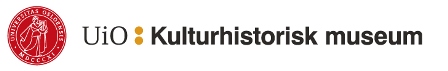 00:00 - 00:00Åpning 
ved navn00:00 - 00:00 «Tittel» ved tittel, navn, tilknytning00:00 - 00:00«Tittel» ved tittel, navn, tilknytning00:00 - 00:00Diskusjon00:00 - 00:00Kaffe og te00:00 - 00:00«Tittel» ved tittel, navn, tilknytning00:00 - 00:00«Tittel» ved tittel, navn, tilknytning00:00 - 00:00Lunsj00:00 - 00:00«Tittel» ved tittel, navn, tilknytning00:00 - 00:00Kaffe og te00:00 - 00:00«Tittel» ved tittel, navn, tilknytning00:00 - 00:00Avslutning 
ved tittel, navn, tilknytningNotater